Муниципальное автономное дошкольное образовательное учреждение«Детский сад «Гнездышко» г. Новый Уренгой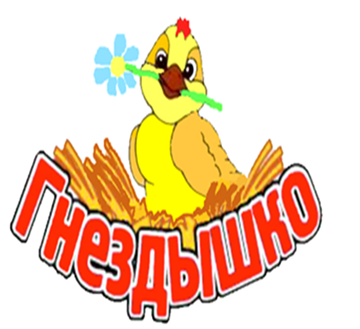 План конспект по познавательному развитию (ФЭМП)                                              с использованием технологии деятельностного метода Л. Г. Петерсон                                                                 в педагогической практикеОО (регион, город, поселок и др.): ЯНАО г. Новый Уренгой_______________________Наименование ОО МАДОУ «ДС «Гнездышко»___________________________________Ф.И.О. руководителя ДОО: Такасеева Светлана Анатольевна______________________Ф.И.О. консультанта (если Вы консультировались по работе): ___________________Ф.И.О. педагога: Никифорова Елизавета Кирилловна______________________________Электронный адрес педагога: Liza.dou@yandex.ru________________________________Контактный телефон (по желанию): 8-912-435-11-64______________________________Номинация: Сценарий занятия с дошкольниками в технологии «Ситуация»___________Образовательная область: Познавательное развитие (ФЭМП)_______________________Возрастная группа: Подготовительная к школе группа (6-7лет)______________________Тема: Сравнение по массе______________________________________________________Основные цели: 1)уточнить представление о массе как свойстве предмета, характеризующем его тяжесть; 2)познакомить с новым способом сравнения предметов по массе – с помощью чашечных весов; 3)закрепить умение составлять по картинкам, анализировать и решать простейшие задачи на сравнение масс предметов, фиксировать условия задачи с помощью схемы; 4)сформировать опыт работы в паре, формулирования простейших умозаключений, выполнения действий с комментированием, самопроверки по образцу____________________________________________________________________Дидактические материалы:                                                                                       Демонстрационный:                                                                                                                                                             1) ленточка красная 2м;                                                                                                                                          1)чашечные весы                                                                                                                                                       Раздаточный:                                                                                                                                                                  карточки с примерами, карточки с именами детей;  коробки с разными наполнителямиОборудование: Компьютер, флешка с мелодией песни А. Филиппенко, Т. Волгиной «Наш автобус голубой».______________________________Краткая аннотация к работе:                                                                                         Образовательная ситуация «Путешествие на кондитерскую фабрику» разработана в соответствии со структурой занятия "Открытия "нового знания в технологии деятельностного метода Л. Г. Петерсон. Содержание образовательной деятельности соответствует  целям и задачам реализуемой в ДОУ программы  "Мир открытий".                      В ходе образовательной ситуации дети самостоятельно сделали «открытие».  Ход образовательной ситуации:1.Введение в ситуацию                                                                                                                   Дидактические задачи: мотивировать детей на включение в познавательную деятельность.                                                                                                                                Воспитатель собирает детей около себя.  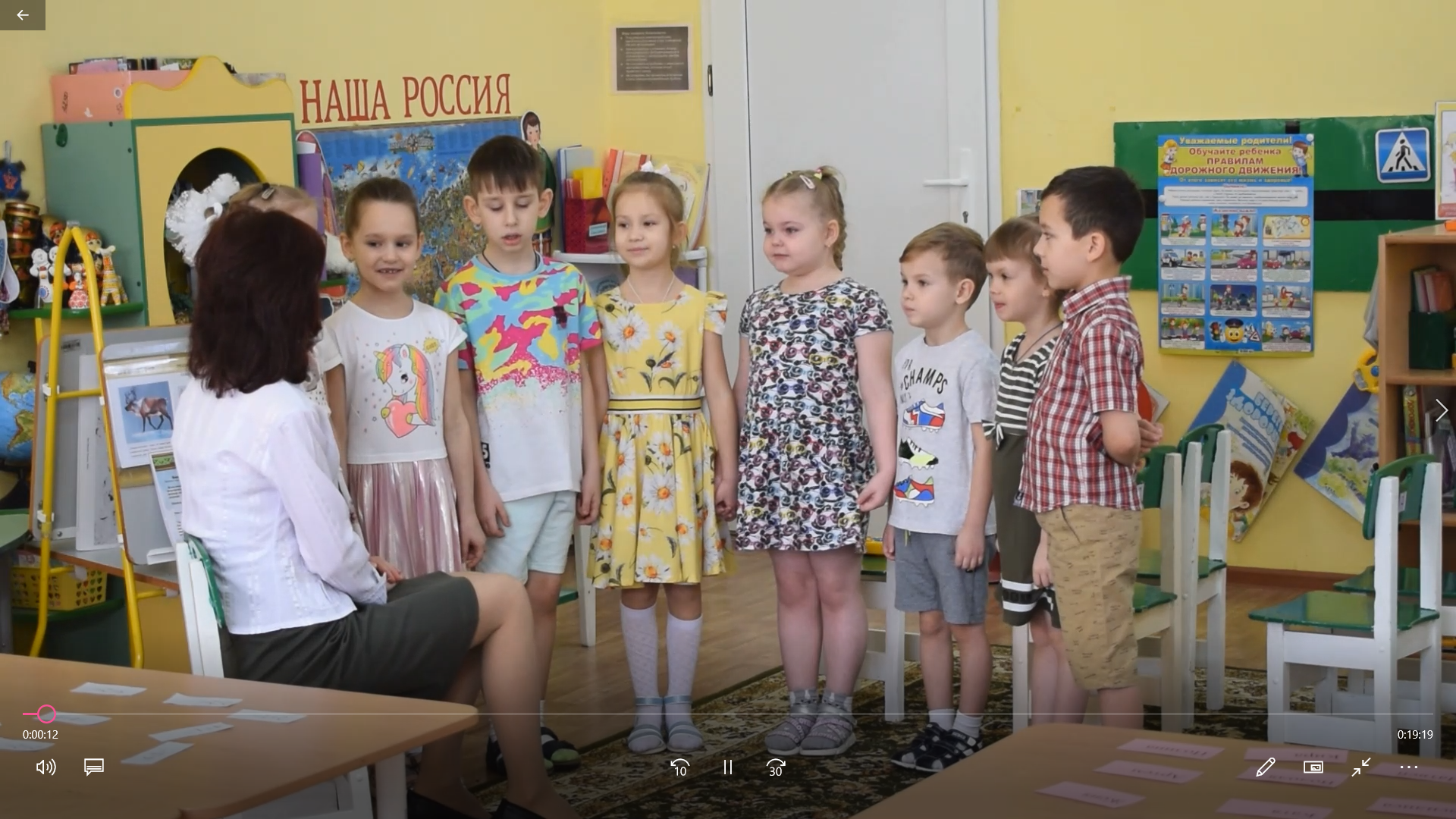 - Любите ли вы конфеты?                                                                                                                                                                                               - Знаете ли вы, где их производят? Конфеты изготавливают на кондитерских фабриках.                                                                                                                                                                                                                                                                                               - Кто знает, люди, каких профессий там трудятся? (Кондитеры, пекари, упаковщики, художники, фасовщики, бригадиры, сортировщики, кладовщики)                                                                                                                                                                                                                                                                                                                                                     - Сортировщики просят вас сегодня помочь сортировать коробки с конфетами?                                                                                                                                             - Хотите помочь?                                                                                                                                                             - Сможете?       Актуализация 2.1. Игра: «Билет»                                                                                                                                       Дидактические задачи: умение решать числовые выражения на вычитание и на сложение в пределах 10.                                                                                                                                                                                                                                                  - На чем бы вы хотели поехать на фабрику? (На автобусе, на машине, на поезде).                                 - Я вам предлагаю поехать на автобусе. Чтобы поехать на автобусе нужно приобрести билет. Пожалуйста, я вас приглашаю в кассу. Вам нужно приобрести билет, чтобы найти себе место в автобусе нужно решить пример, ответом будет ваше место.                                                                                                                                                     Звучит музыка А. Филиппенко, Т. Волгиной «Наш автобус голубой».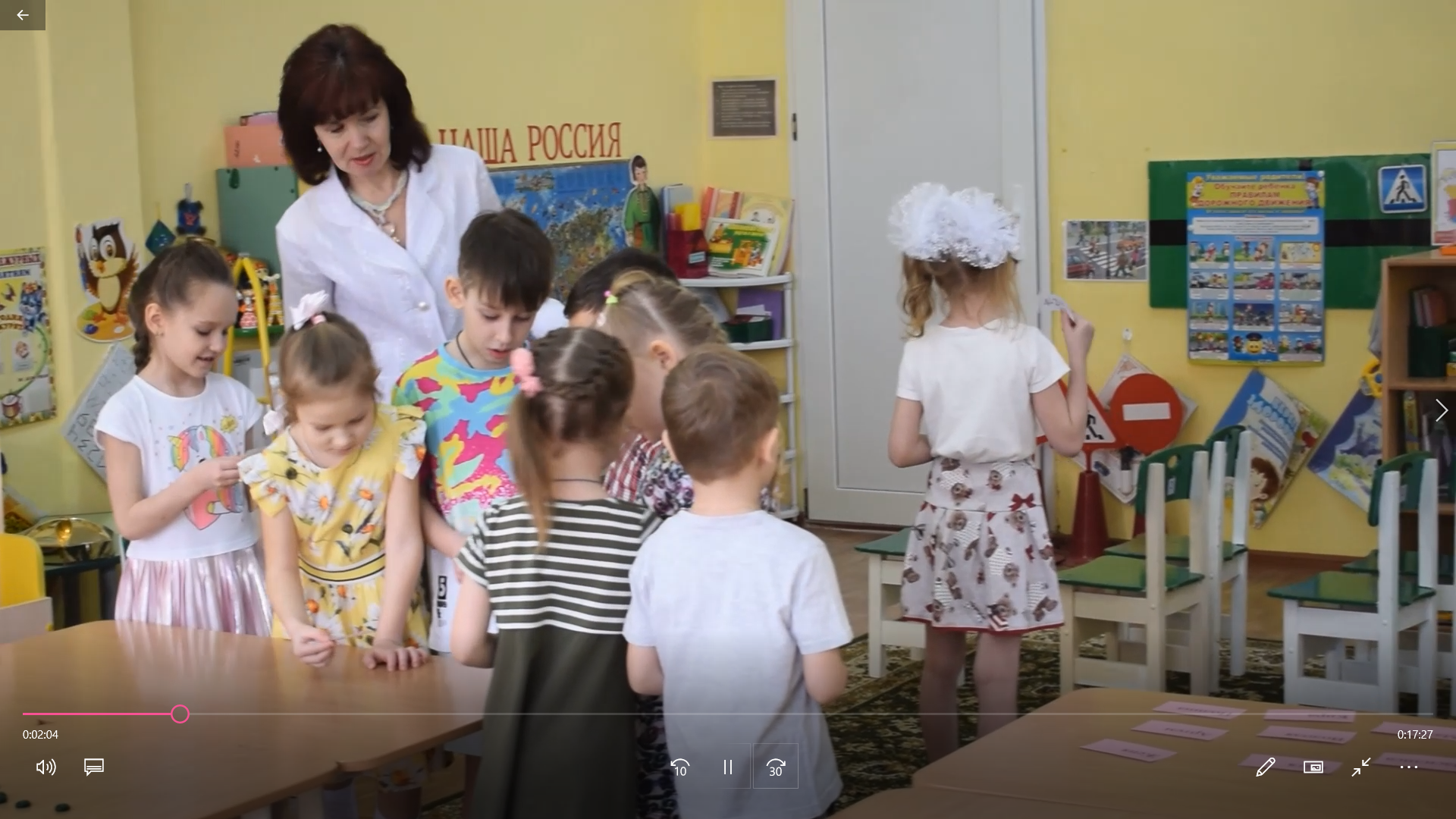 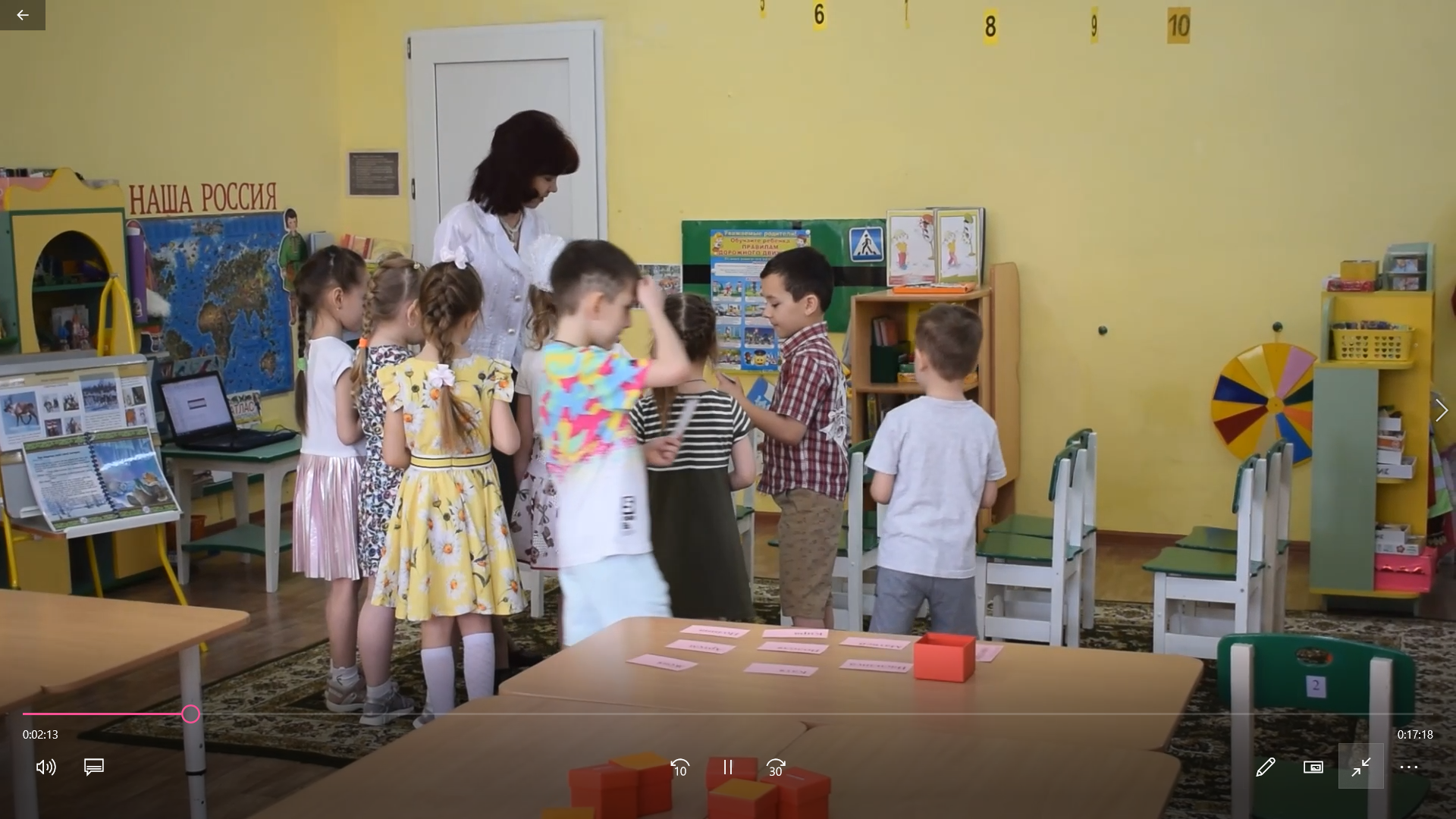                                                                                                                                                                2.2. Дидактическая игра: «Тяжелый, легкий»                                                                                                                      Дидактические задачи:                                                                                                                              1) уточнить понимание слов «тяжелый», «легкий»;                                                                                      2)актуализировать умение выделять и называть свойства предметов.                                                    - Ребята, нас не пускают на фабрику без пропуска. Чтобы пройти на фабрику вам нужно среди карточек найти карточку со своим именем и приложить к турникету и пройти.                     - Пожалуйста.  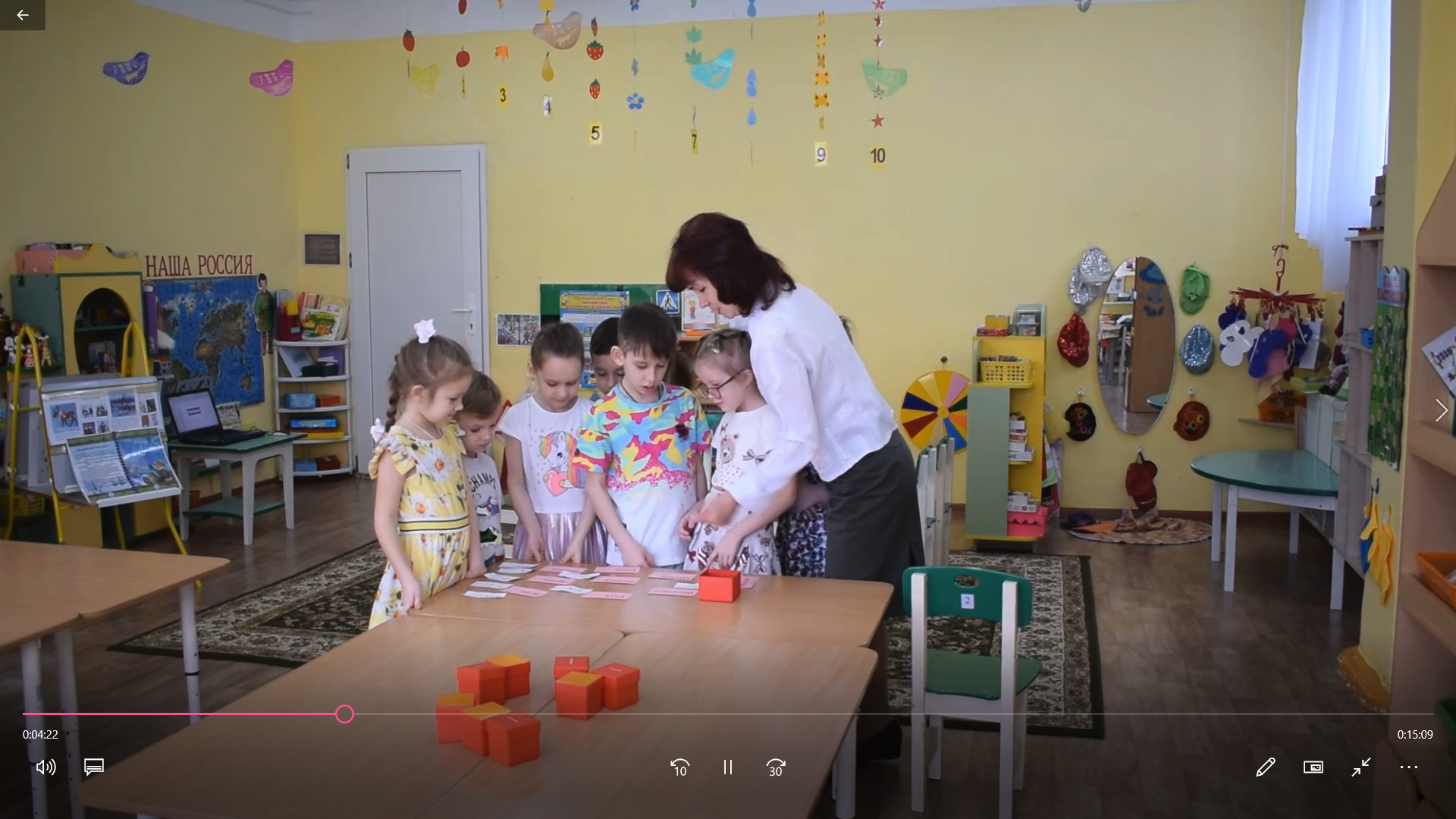 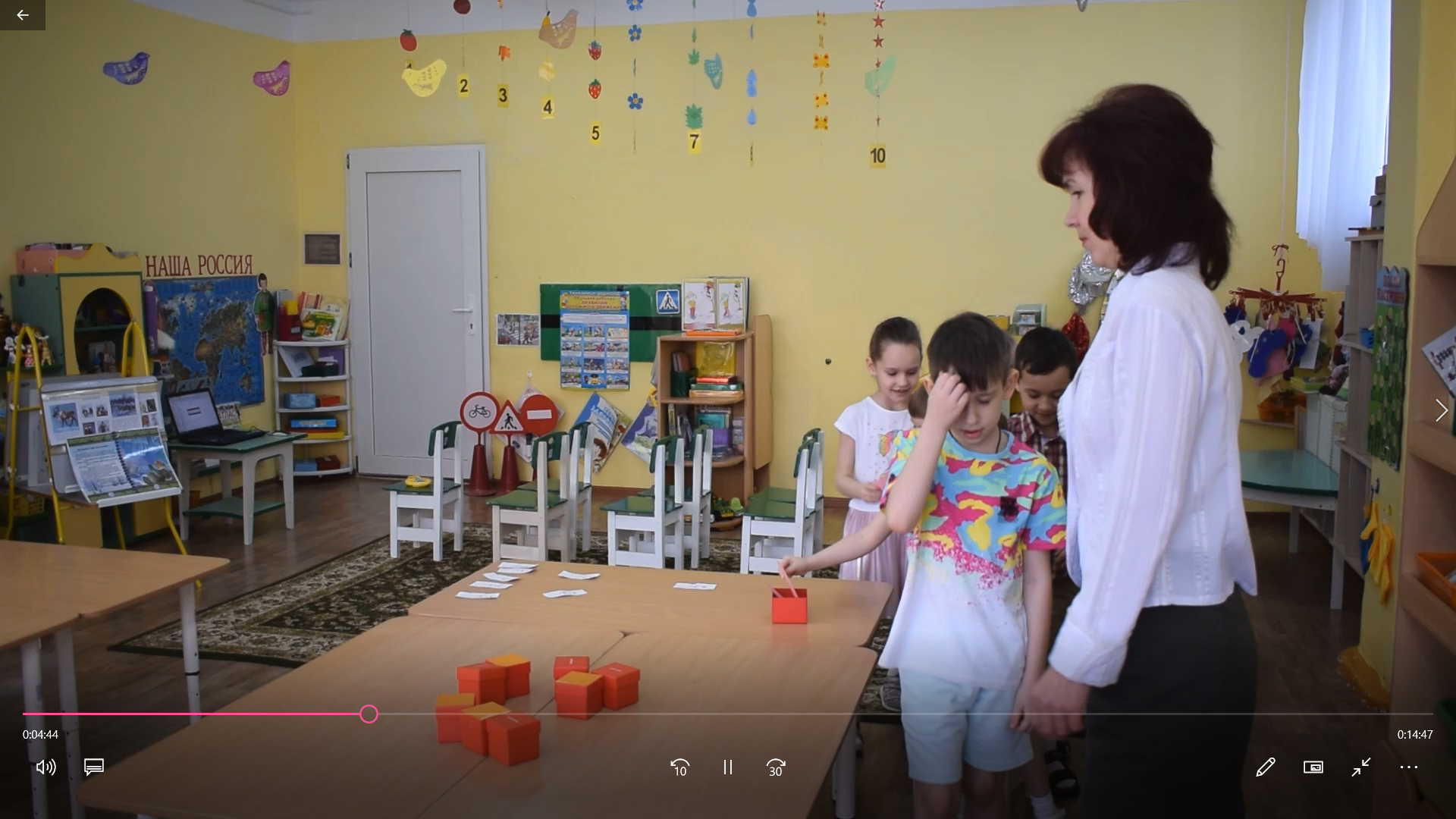  - И вот мы с вами на фабрике.                                                                                                                                                                                                                     - Обратите внимание: Одинаковые ли коробки. (Нет).   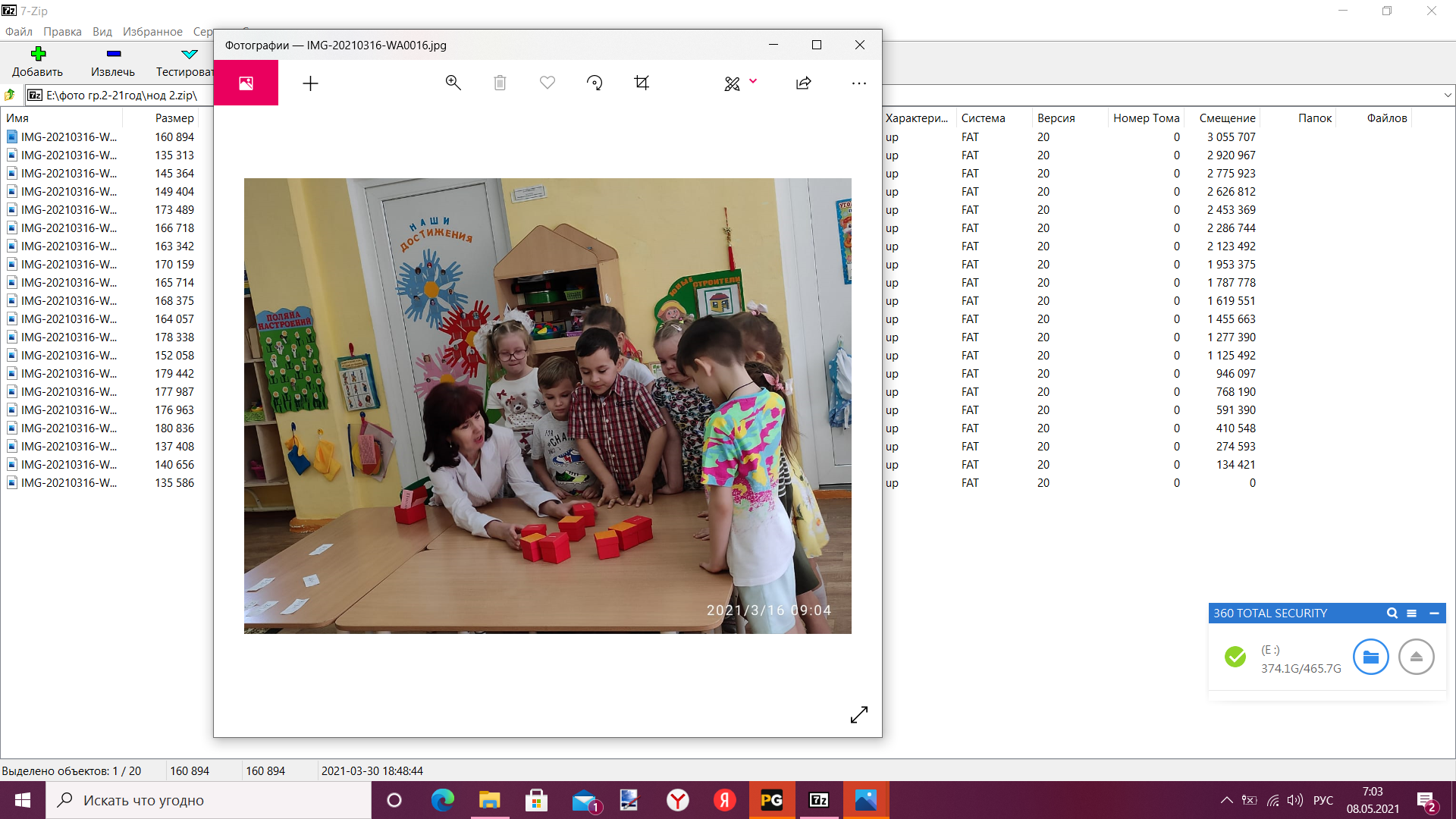 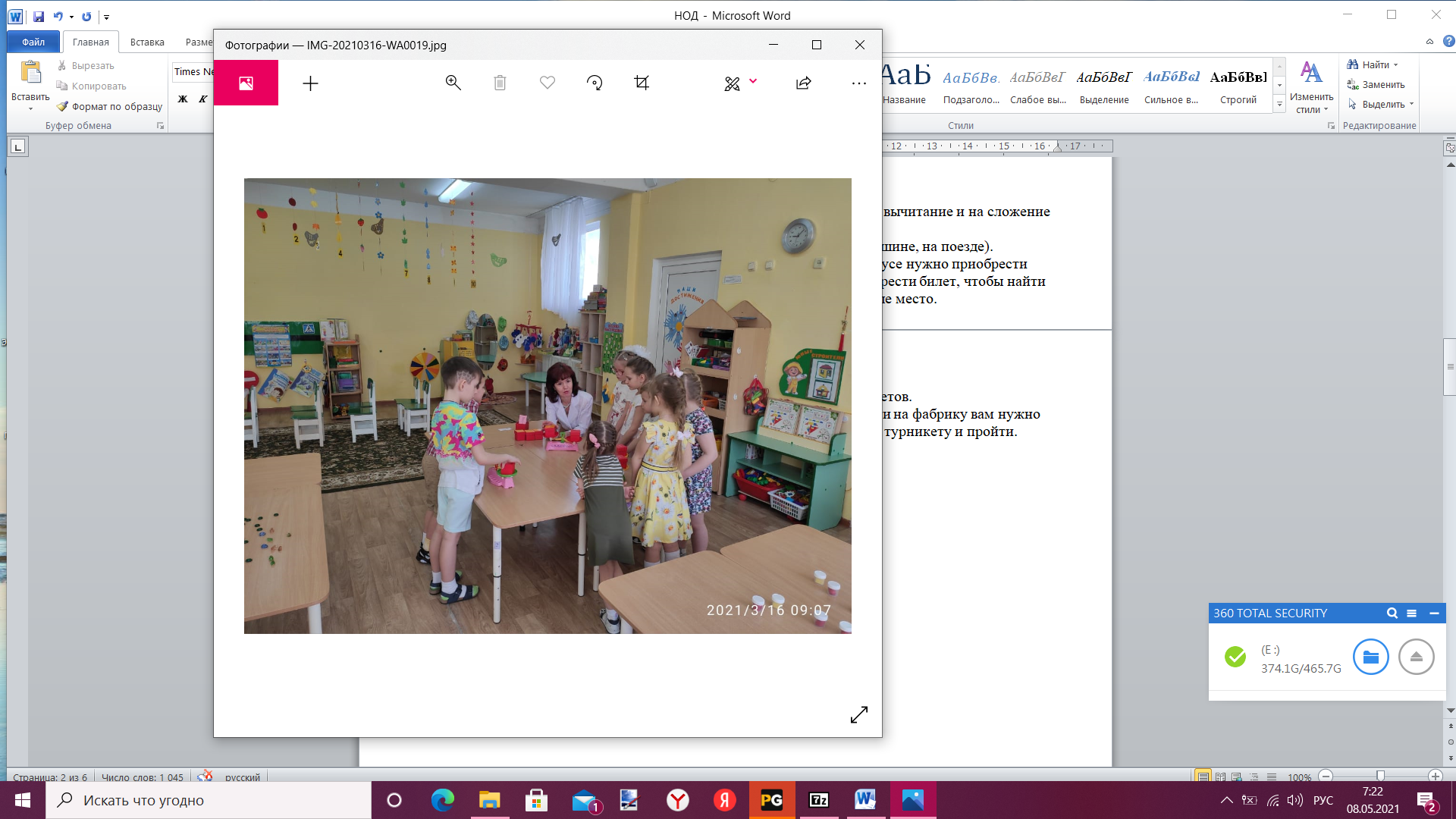                                                                                                                                                                                                                                                                                                                                 - Чем отличаются? (Цветом, размером, формой)                                                                                                                                                                                                   - Есть ли по форме одинаковые коробки? ( Да)                                                                                                                                                                      - Возьмите, пожалуйста, одинаковые по форме коробки.                                                                   - Ребята, нужно тяжелые коробки сложить в желтую коробку, а легкие – в синюю.                                                                                                                                     - Коробки,  какого цвета тяжелее?                                                                                                   - Коробки, какого цвета легче?3.Затруднение в ситуации3.1.Игра: «Тяжелый, легкий» (продолжение)                                                                                                                                                                                                                                                                                                                                                 Дидактические задачи:                                                                                                                                                                         1)создать мотивационную ситуацию для формирования представлений о способе сравнения предметов по массе с помощью весов;                                                           2)сформировать опыт под руководством воспитателя фиксации затруднения, понимания его причины и опыт целеполагания.                                                                                                                                                                 - Смогли вы определить, какая из них  тяжелее?                                                                               - Почему не смогли?                                                                                                                                                           - Что нам сейчас нужно узнать? (Какая коробка тяжелее?)4. «Открытие» нового знания (способа действия)4.1.Игра: «Тяжелый, легкий» (продолжение)                                                                         Дидактические задачи:                                                                                                                                           1)уточнить представление о массе как свойстве предмета, характеризующем его тяжесть;                                                                                                                                      2)познакомить с новым способом сравнения предметов по массе – с помощью чашечных весов;                                                                                                                                                  3)закрепить способ действия «если чего-то не знаю, придумаю сам, а затем проверю себя по образцу».                                                                                                                                                                                                                                                              - Как это можно узнать? (Можно посмотреть в книге, спросить у того, кто знает, придумать самостоятельно, а потом проверить себя по образцу).                                                                                                                 - Когда идете вместе с родителями в магазин. Родители набирают в мешок фрукты, а затем что они делают?                                                                                                                                            - Значит, как можно узнать, какой предмет тяжелее?                                                              (Сравнить по массе два предмета)                                                                                                                                                   - Для того, чтобы сравнить по массе два предмета, надо один предмет положить на одну чашу весов, а другой – на другую. Тот предмет, который перевешивает, имеет большую массу.    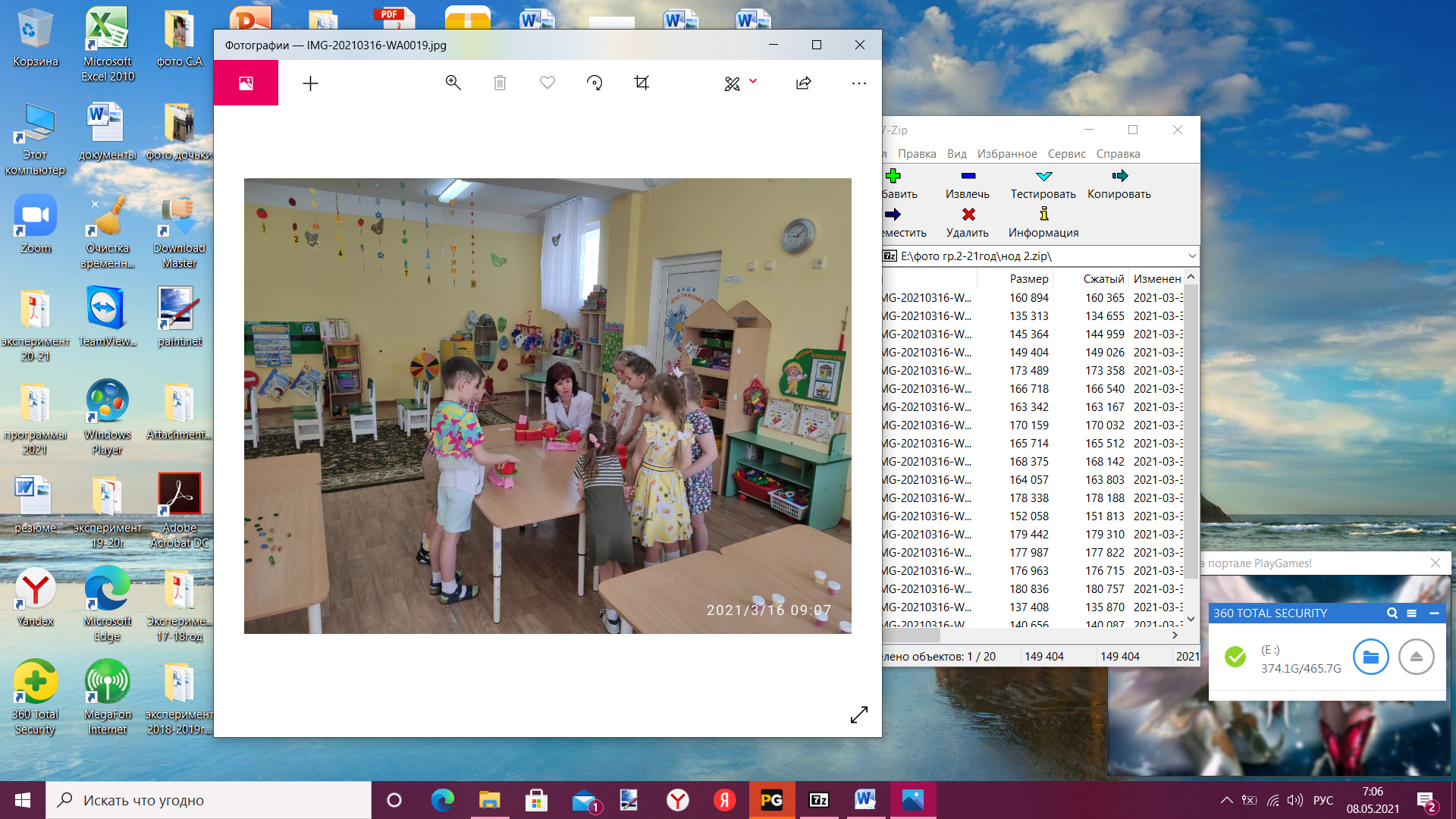 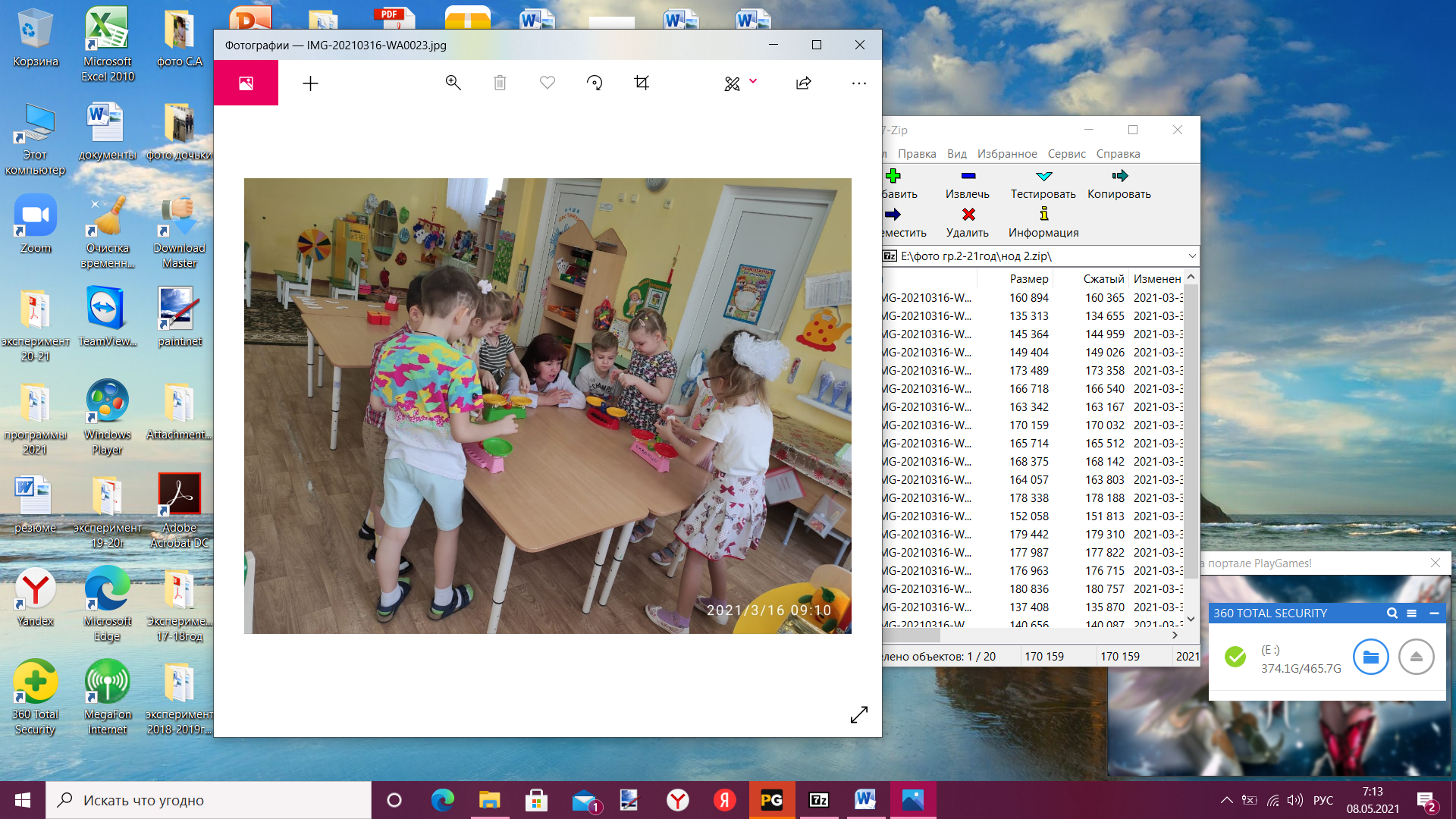                                                                                                                                                                          5.Включение нового знания (способа действия) в систему знаний и умений ребенка5.1.Дидактическая игра «Тяжелый, легкий» (продолжение).                                                                                                                                                                                                                     Дидактические задачи:                                                                                                                                            1)сформировать опыт сравнения предметов по массе с помощью весов;                                                 - Давайте дальше пройдем. Пожалуйста, проходите.                                                                      - Обратите внимание, здесь в какую посуду сложены конфеты?                                                             (В пластмассовую).   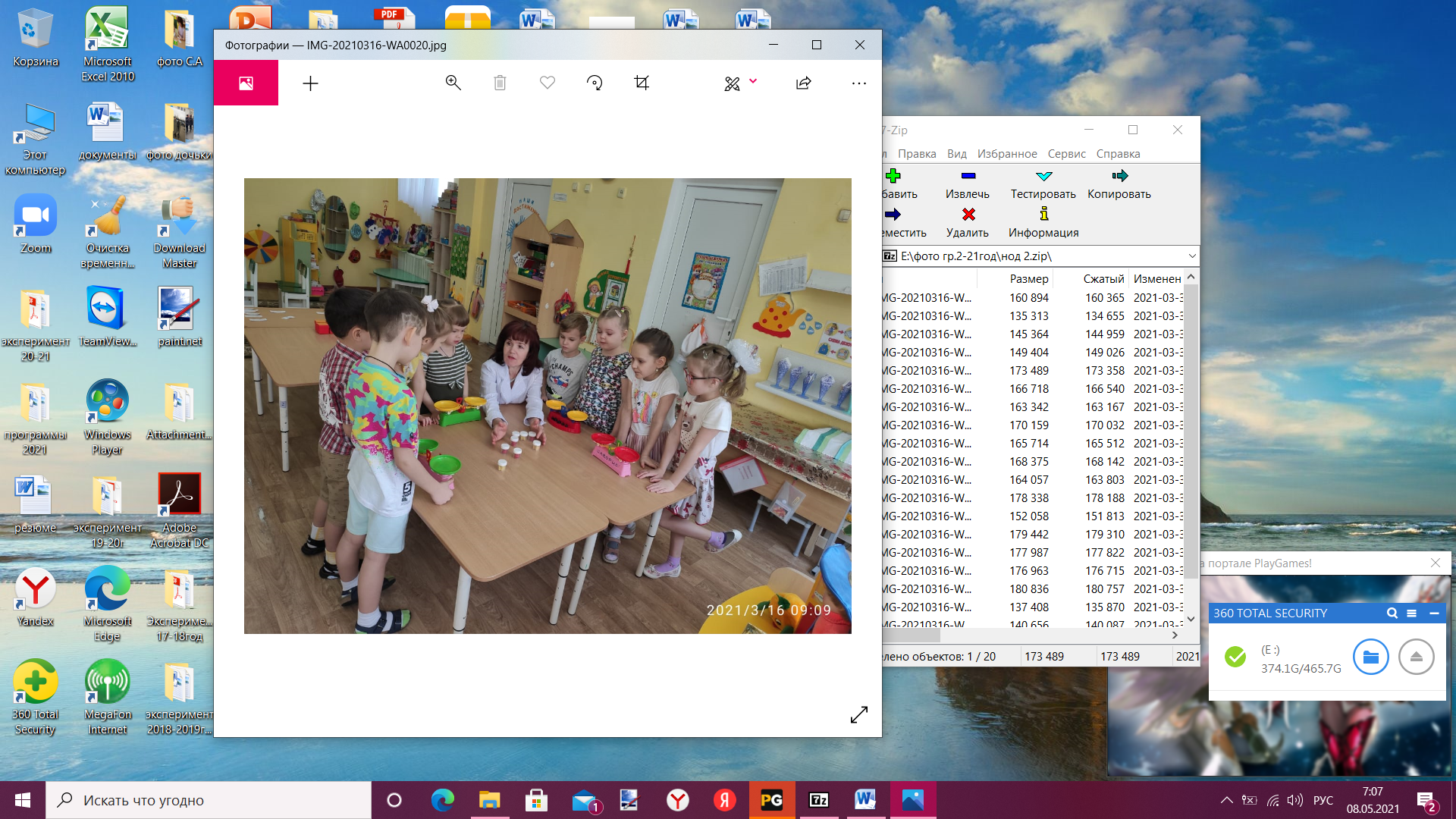 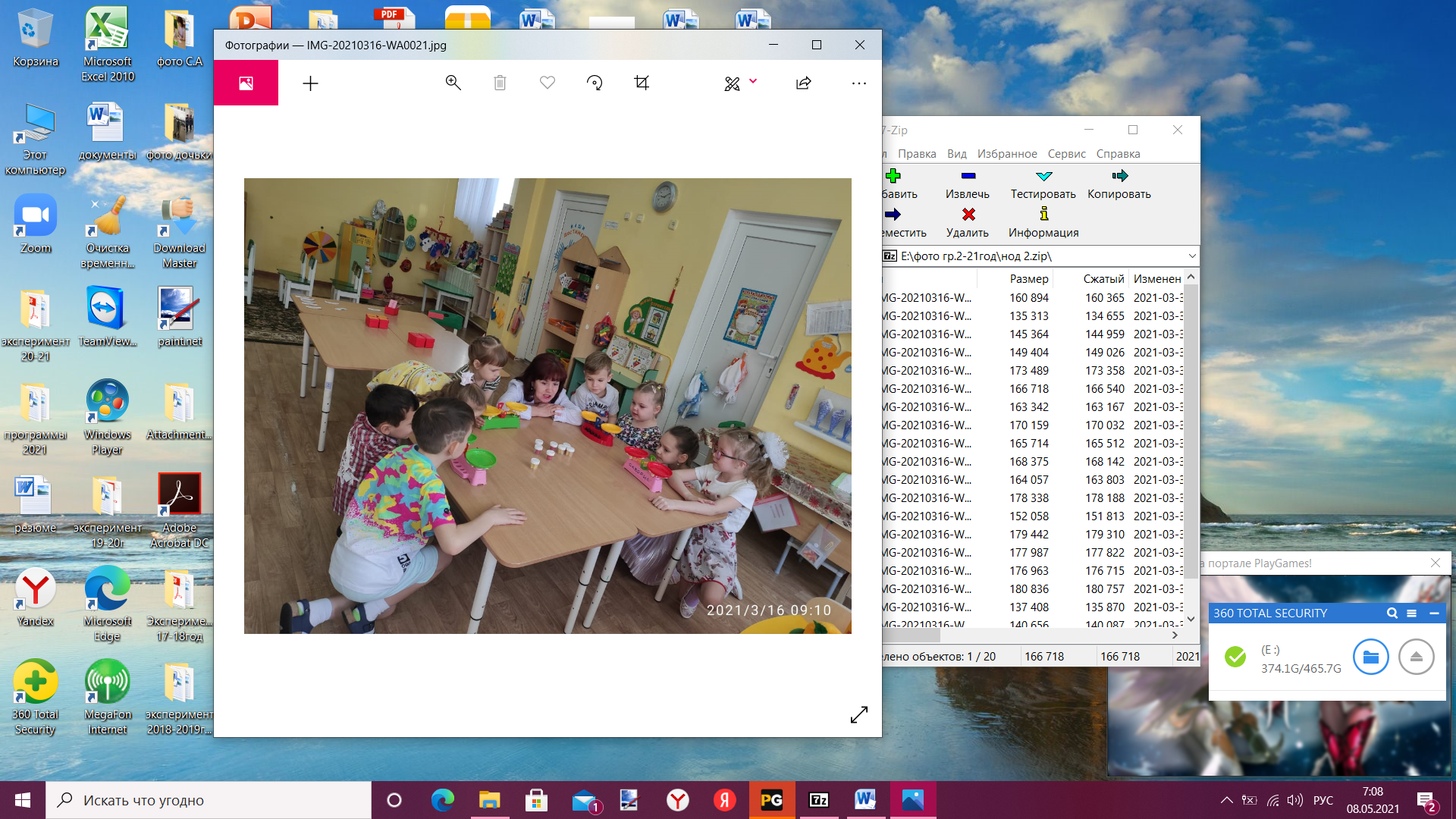  -Что можно заметить в этих коробках? (Там конфеты разного цвета).                                                                                                                - В них находятся совершенно разное количество конфет.                                                                     В одной – 10, а в другой 6. Как определить, в какой коробке 7, а в какой 9 конфет? (Взвешивать).                                                                                                                                    Дети сравнивают по массе, затем открывают и пересчитывают.                                                 - После взвешивания можете открыть и пересчитать.                                                                                                                                                                  5.2. Работа в рабочих тетрадях. (Игралочка – ступенька к школе», ч.4 (2).                                     Дидактические задачи:                                                                                                                                           1)тренировать умение сравнивать предметы по массе с помощью весов;                                      2)сформировать опыт рассуждения, формулирования простейших умозаключений.                - Предлагаю рассмотреть картинки.   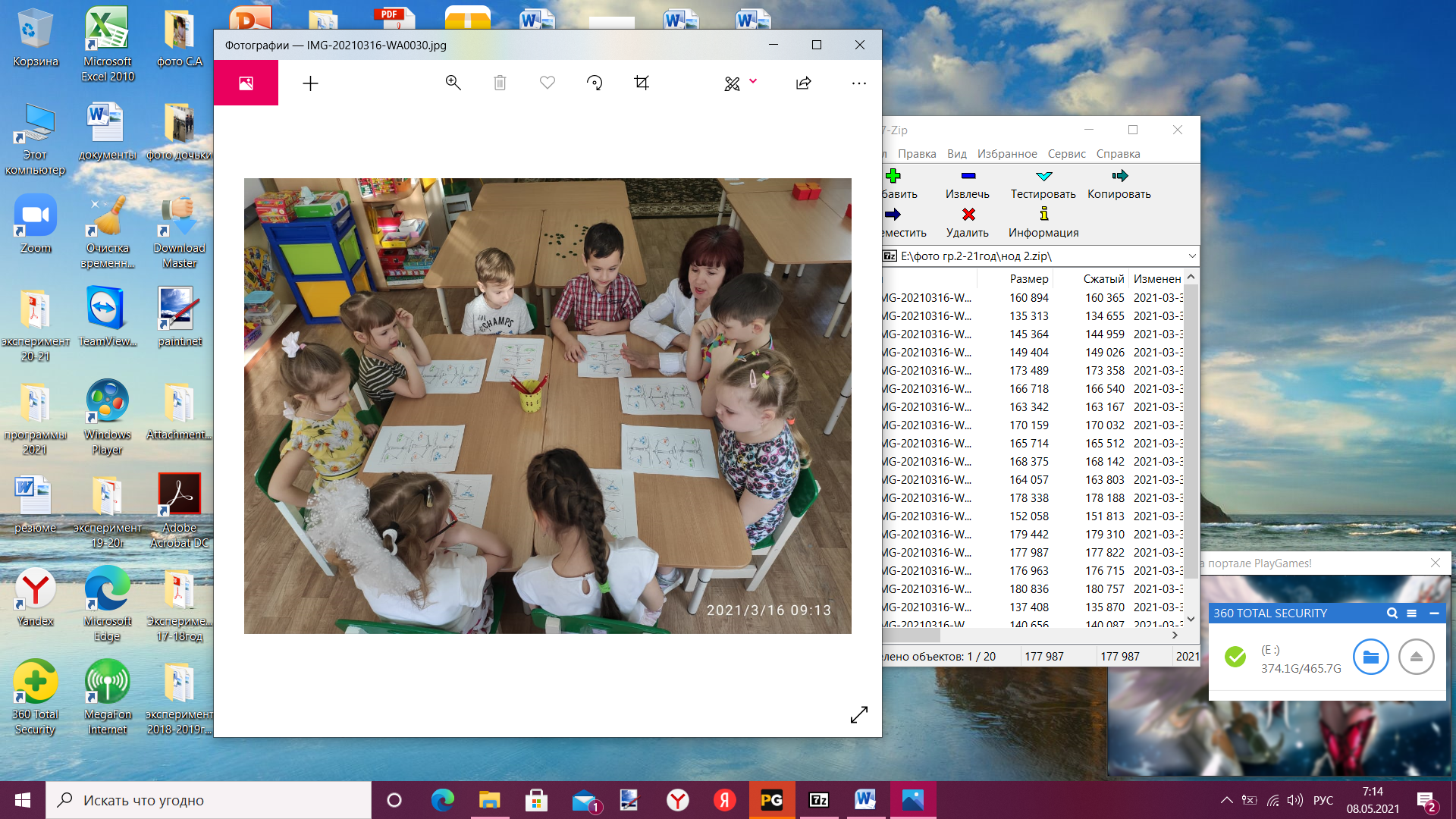 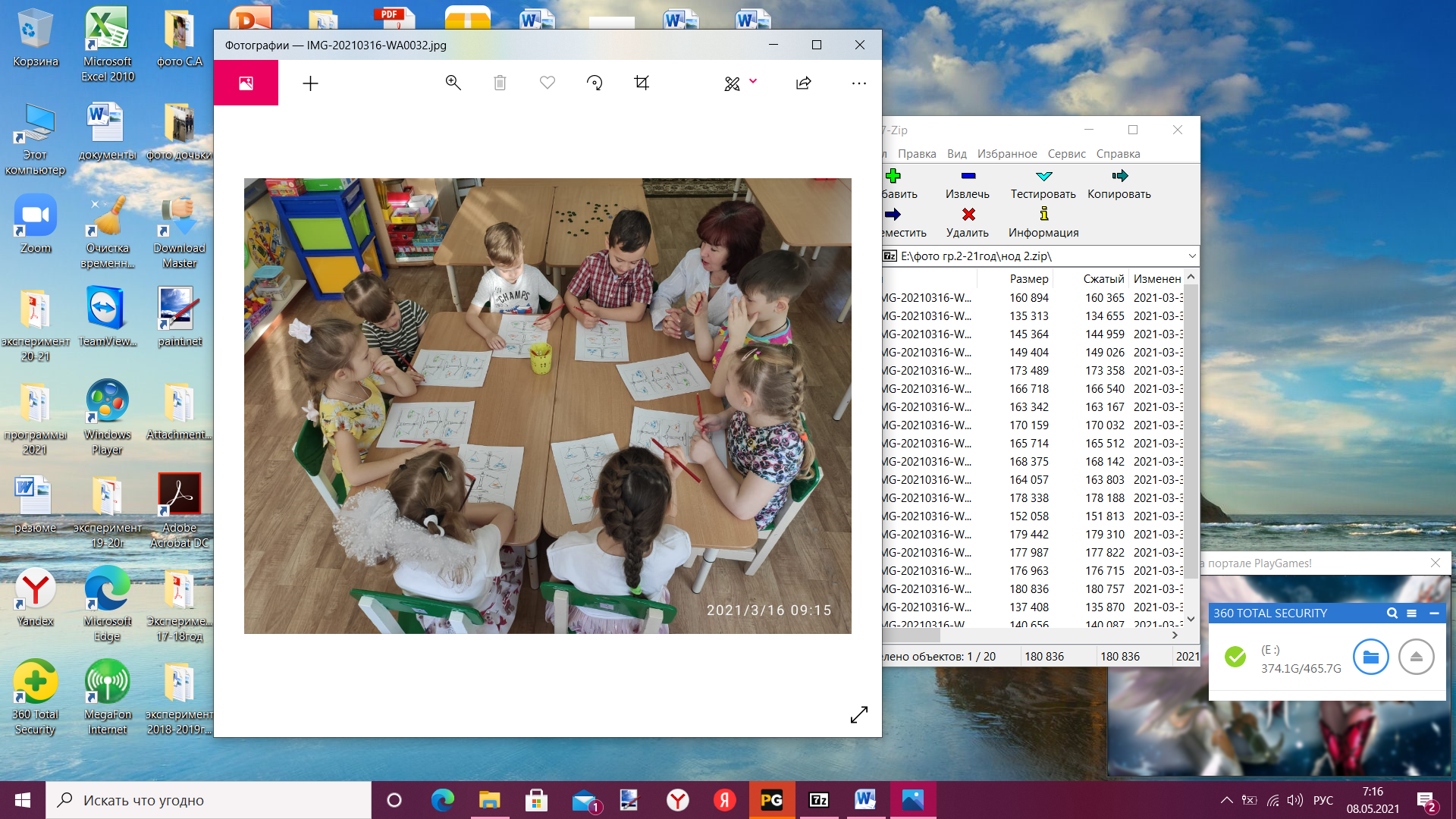  - Рассмотрите первую картинку.                                                                                                                                     - Что показывают весы? (2 конфеты легче, чем 1?)                                                                                       - Правильно ли эти весы? (Нет).                                                                                                                            - Почему?                                                                                                                                                                            - Найдите картинку, где весы находятся в исправном состоянии?                                                                        - Какую картинку вы обвели?                                                                                                                                    - Почему?       5.3.Дидактическая игра «Тяжелый, легкий» (продолжение).                                                                                                                                                                                                                     Дидактические задачи:                                                                                                                                            1)сформировать опыт сравнения предметов по массе с помощью ладоней рук.                                                     Я вам предлагаю пройти сюда ко мне.                                                                                                         Предлагаю взять на правую руку три круглые конфеты, а левой рукой одну овальную конфету.                                                                                                                                                      Теперь, давайте мы с вами с помощью рук создадим свои весы. Руки в стороны.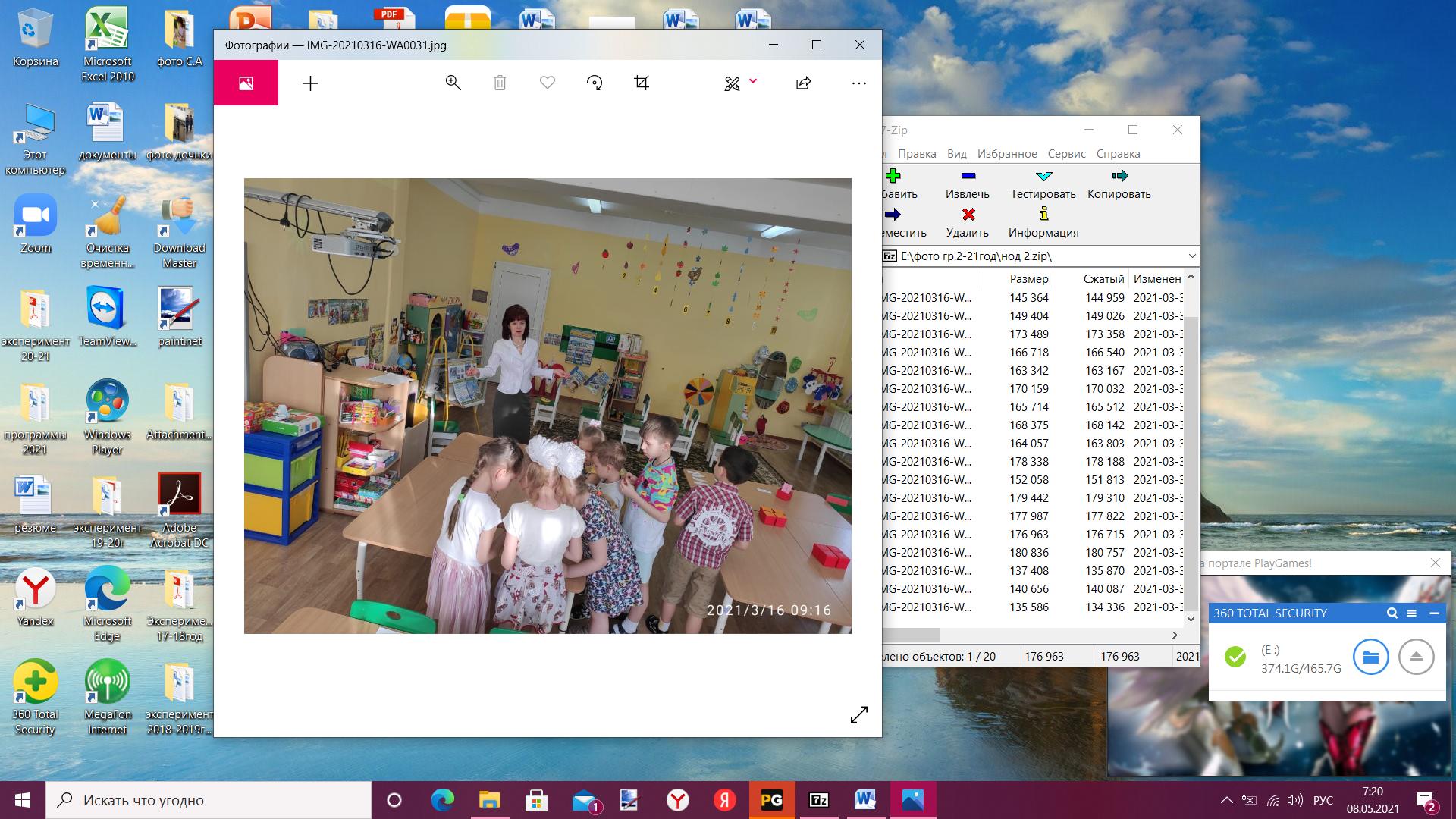 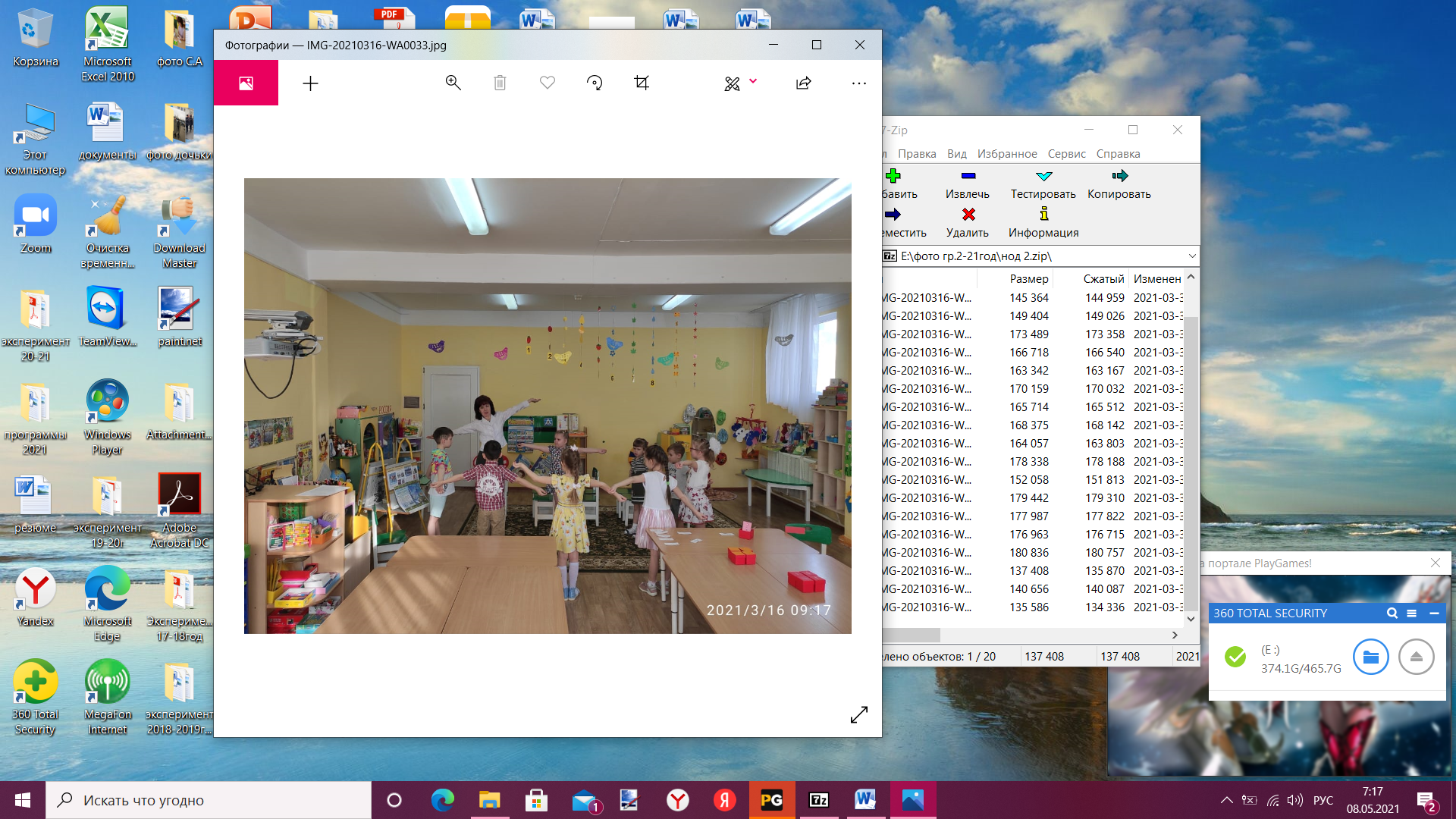 Давайте подумаем: какая ладонь должна опуститься ниже, а какая выше. (Правая ниже, левая выше)                                                                                                                                            Почему? (Одна конфета легче, чем три.)                                                                                           6.Осмысление Дидактические задачи:                                                                                                            сформировать первичный опыт осмысления собственной деятельности, фиксации достижения запланированного результата и условий, которые позволили его достичь.                                                                                                                                   Нам пора возвращаться в детский сад. Пожалуйста, проходим через турникет. Садимся в автобус.                                                                                                                                                      Воспитатель собирает детей около себя.                                                                                            - Где мы сегодня были?                                                                                                                      - Какие знания вам дали возможность определить массу конфет?                                                   - Работники фабрики поблагодарили за помощь и угостили конфетами.   Комментарии к сценарию (использованная литература, место данной темы в образовательной программе и др.):  использованная литература, место данной темы в образовательной программе и др.: Л.Г.Петерсон  «Игралочка – ступенька к школе»;               Л. Г. Петерсон, Е.Е. Кочемасова «Мир открытий» (программа).                                                       На занятии были использованы различные методы и приемы обучения: деятельностный, словесный, наглядный, практический, игровой, рассказ, самоконтроль, инструктаж, разъяснение, поощрение, беседа, что позволило сделать занятие насыщенным и разнообразным. Это помогло удерживать внимание детей на протяжении всего занятия и выполнить все поставленные воспитателем цели и задачи.                                         